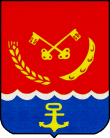 РАЙОННЫЙ СОВЕТ НАРОДНЫХ ДЕПУТАТОВМИХАЙЛОВСКОГО РАЙОНААМУРСКОЙ  ОБЛАСТИ(шестой созыв)РЕШЕНИЕ    15.07.2019г.                                                            № 21/151с.ПоярковоО   награжденииПочетной грамотойрайонного Совета народных депутатов Михайловского районаРассмотрев ходатайство директора МОБУ «Поярковская СОШ №1»  о награждении  Почетной грамотой районного Совета народных депутатов учителей МОБУ «Поярковская средняя общеобразовательная школа №1»,  руководствуясь Положением о порядке награждения Почетной грамотой районного Совета и Благодарностью председателя районного Совета народных депутатов Михайловского района (утв. решением районного Совета народных депутатов 31.05.2012 г. № 3/44), районный Совет народных депутатов,решил:1. За многолетний добросовестный труд в сфере педагогической деятельности, педагогическое мастерство, трудолюбие и творческий подход к работе  наградить Почетной грамотой районного Совета народных депутатов Михайловского района учителей МОБУ «Поярковская средняя общеобразовательная школа №1»:Наумчук Марину Викторовну, учителя начальных классовКащееву Наталью Владимировну, учителя начальных классов.2. Настоящее решение вступает в силу со дня его принятия.Председатель районного Совета                                                        Т. Н. Черных